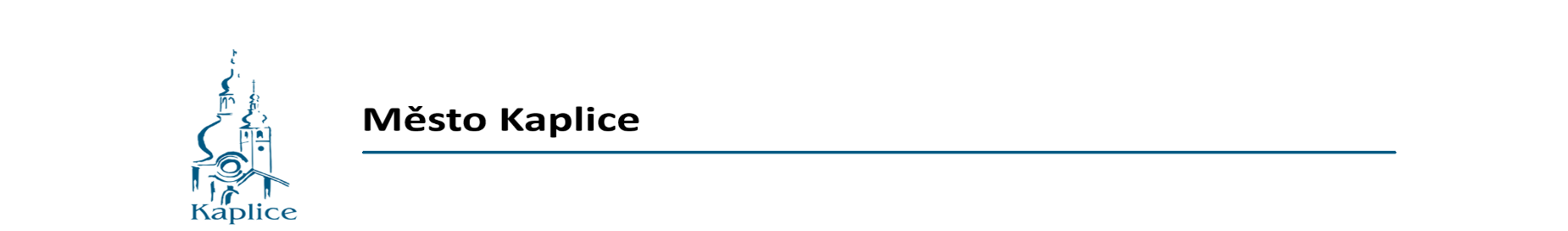 V Kaplici dne: 7.3.2024OBJEDNÁVKAakce : SOŠ KapliceObjednáváme u Vás:Stavební úpravy kuchyně gymnázia Kaplice, Linecká 368 v rozsahu úpravy odpadů a vody u výdejního okna, posunutí bojleru, odstranění výlevky zaslepení odpadu, zřízení el.přívodu  pro připojení konvektomatu a varného kotle dle předloženého rozpočtu za cenu 70 243,38 Kč bez DPH. S termínem realizace 1.7 – 31.7.2024.	.....................................Zpracoval: 							  Aleš Komenda              referent OSM                                                                                          ……………………………..Schválil: 						               Josef Vetrák              vedoucí OSMzhotovitel:                                                                        ………………………………                                                                                           STAVEBNÍ FIRMA BÍNAOdběratel:					Město Kaplice                                                           Náměstí 70                                                                382 41  Kaplice                                                         IČ 00245941                                                             DIČ CZ00245941  					číslo účtu 0580009369/0800  Dodavatel: STAVEBNÍ FIRMA BÍNA spol.s.r.o.Mojné 7038232 Mojné okr.Č.K.IČ 26064995